WOJEWÓDZTWO ………………………………………..………………………………………………… Szkoła -……………………………………………………….…………..………………………………………………………..….………………………………………….. w ……………………………..…………………………………	Imię i nazwisko ucznia ……………………………………………………………………………………..……………………………………….. Klasa …………….Uwaga!- Na rozwiązanie wszystkich zadań części I etapu centralnego masz 90 minut- Pamiętaj, że odpowiedzi udzielasz długopisem w kolorze niebieskim lub czarnym- Nie można używać ołówków ani korektorów (za ich stosowanie Twoja praca zostanie zdyskwalifikowana i za całość otrzymasz 0 pkt.)- Dopuszcza się możliwość poprawek w jedyny sposób – należy skreślić część wypowiedzi i obok napisać nową, do oceny- Mazanie, poprawianie wypowiedzi (zwłaszcza dat czy nazwisk) jest niedopuszczalne i przy ocenianiu wypowiedzi będzie pomijane.- Na ostatniej stronie testu masz brudnopis, który nie będzie podlegał ocenie….. Zadanie 1. (0-2) Do podanego loga polskiej partii politycznej dopisz imię i nazwisko jej założyciela i zarazem pierwszego jej lidera - szefa tej partii.….. Zadanie 2. (0-2). Zaznacz (wstaw znak „X” w odpowiedniej kolumnie), jaką większością głosów        w RP – zwykłą, bezwzględną czy kwalifikowaną – są podejmowane wymienione poniżej decyzje.………. /4  Suma pkt. za zadania 1-2….. Zadanie 3. (0-2) Zapisz nazwy organów władzy, których opisy zamieszczono poniżej. A. Tworzą go członkowie rządu, premier i prezydent. Może zostać zwołany w sprawach o szczególnym znaczeniu dla państwa. Służy wymianie poglądów między naczelnymi organami władzy wykonawczej. ..………………………………………………………………………………………………..B. Konstytucyjny organ kontroli państwowej, który zajmuje się badaniem gospodarowania środkami publicznymi przez różne instytucje.………………………………………………………………………………………………….C. Konstytucyjny organ doradczy prezydenta w zakresie wewnętrznego i zewnętrznego bezpieczeństwa państwa, którego powoływanie i odwoływanie należy do wyłącznych kompetencji głowy państwa.………………………………………………………………………………………………..….. Zadanie 4. (0-2) Wymień twórcę każdej z poniższych koncepcji genezy państwa.……Zadanie 5. (0-2) Uzupełnij tekst na temat ruchu praw obywatelskich.Na czele ruch praw obywatelskich w ……………………………………………………………… (a) stanął Martin Luther ………………………………. (b). Celem ruchu było uzyskanie pełni praw obywatelskich przez ludność ……………………..…………………… (c). Lider w swoich działaniach stosował taktykę ………….……..…………. (d) oporu. ….. Zadanie 6. (0-1). O współczesnym społeczeństwie Świat jest wioską, ponieważ tak jak w wiosce wszyscy się znają, istnieje łatwa możliwość nawiązania komunikacji, a przez to upodobniają się normy kulturowe. […] wiadomość z jednego końca świata może dotrzeć na drugi zaledwie w ułamku sekundy. Ł. Zamęcki, Społeczne podstawy ładu politycznego, Warszawa 2011, s. 91. Zaznacz dwie nazwy społeczeństwa odpowiadające przytoczonemu opisowi. A. globalne 	     B. zamknięte 	  C. tradycyjne 	D. industrialne 	E. informacyjneŹ: EM 2017.05….. Zadanie 7. (0-2). Masz podane loga różnych instytucji wyspecjalizowanych ONZ. Wpisz poniżej ich polskie nazwy.………. /9  Suma pkt. za zadania 3 - 7... Zadanie. 8. (0-2). Ź: EM 2017.05…..Zadanie 9. (0-2). Do każdego wydarzenia przyporządkuj imię i nazwisko Prezydenta RP, za którego kadencji miało ono miejsce. Wpisz w odpowiedzi odpowiednie numery. 1. Lech Kaczyński 	2. Bronisław Komorowski 	    3. Aleksander Kwaśniewski 	4. Lech Wałęsa A. Przeprowadzenie referendum akcesyjnego w sprawie członkostwa Polski w Unii Europejskiej - ………B. Przystąpienie Polski do Rady Europy i ratyfikacja Konwencji o ochronie praw człowieka i podstawowych wolności - ………C. Ratyfikowanie przez Polskę traktatu z Lizbony, zmieniającego Traktat o Unii Europejskiej i Traktat ustanawiający Wspólnotę Europejską - ………D. Przystąpienie RP do NATO - ……….Ź: EM 2017.05….. Zadanie 10. (0-2). Wpisz twórcę każdej z poniższych pojęć i koncepcji.………. /6  Suma pkt. za zadania 8 - 10…..Zadanie 11. (0-3) Do najważniejszych współczesnych ideologii zaliczamy, zrodzone we wcześniejszych wiekach: liberalizm, konserwatyzm, chrześcijańską demokrację oraz socjaldemokrację.Do podanych założeń ideologicznych, uzupełnij, jakiej to ideologii są założenia – wpisz odpowiednie litery - wybierz spośród: L - liberalnej, K - konserwatywnej, Ch - chadeckiej, S - socjaldemokratyczneja/ tradycja i religia - ……….			b/ indywidualizm i wolność jednostki - ……….c/ idea państwa opiekuńczego - ……….	d/ idea pomocniczości państwa - ……….e/ odwołanie do utylitaryzmu - ……….	f/ odwołanie do egalitaryzmu - ……….….. Zadanie 12. (0- 2). Do podanych opisów Polonii wpisz nazwę państwa, z którego pochodzi oraz po myślniku wpisz liczbę państwa, którą jest ono oznaczone na mapie.1        2        3        4        5        6        7        8        9        10…..Zadanie 13. (0-2). Uzupełnij poniższy tekst dotyczący gwarancji swobód, praw i wolności, które przysługują obywatelom polskim przynależącym do mniejszości narodowych i etnicznych.Konstytucja RP gwarantuje mniejszościom ogólne prawa, m.in.: wolność zachowania i rozwoju własnego …………………….……….. (a), obyczajów, tradycji i kultury; prawo do tworzenia własnych instytucji ………………………………………………….. (b), kulturalnych lub służących ochronie tożsamości religijnej. Ustawy zawierają szczegółową regulację praw, w tym i ustawa z ……………..…….. (c) roku o mniejszościach narodowych i etnicznych oraz o języku regionalnym, m.in.: w gminach, w których liczba osób danej mniejszości jest nie mniejsza niż …….….  % (d), jej język może być używany jako język pomocniczy.………. /7  Suma pkt. za zadania 11 - 13….. Zadanie 14. (0-1) Fragment Ustawy z dnia 15 września 2000 r. o referendum lokalnym Art. 55.2. Referendum w sprawie odwołania organu jednostki samorządu terytorialnego pochodzącego z wyborów bezpośrednich jest ważne w przypadku, gdy udział w nim wzięło nie mniej niż 3/5 liczby biorących udział w wyborze odwoływanego organu. Dz.U. 2000, nr 88, poz. 985, z późn. zm. (stan prawny na 5 marca 2018 r.). Rozstrzygnij, czy w Rzeczypospolitej Polskiej na drodze referendum można odwołać starostę powiatu. Odpowiedź uzasadnij, odwołując się do przytoczonego przepisu prawnego.Rozstrzygnięcie – .............Uzasadnienie – …………..............................................................................................................................................................................................................................................................................................................................................................................................................................................................................Ź: EM 2018.05….. Zadanie 15. (0-2) Wpisz nazwy poniższych organizacji międzynarodowych ukazanych na mapach.….. Zadanie 16. (0-1) Do każdego zamieszczonego opisu podaj, jakiego elementu normy prawnej dany opis dotyczy: Opis 1. Sprzedawca, który otrzymał cenę wyższą od ceny sztywnej (...)Opis 2. (...) obowiązany jest zwrócić kupującemu pobraną różnicę (...) Opis 3. (...) podlega karze pozbawienia wolności do lat trzech.a/ 1 -  ……………………………..……	b/ 2 -  ……………………………..……	c/ 3 -  ……………………………..……….. Zadanie 17. (0-2) Do podanych opisów dopisz odpowiednie pojęcie:a) formacja ideologiczna, której celem jest wyzwolenie człowieka z represyjnych więzów kultury masowej i stworzenie warunków dla rozwoju kultury alternatywnej, umożliwiającej formowanie się człowieka wielowymiarowego - ……………………………………………………………………………b) całokształt duchowego i materialnego dorobku społeczeństwa, czyli całość, która obejmuje wiedzę, wierzenia, sztukę, moralność, prawa, obyczaje oraz inne zdolności i nawyki nabyte przez człowieka jako członka społeczeństwa –……………………………………………………………………………c) przez długi czas termin ten miał negatywny wydźwięk i służył do określenia kultury środowisk patologicznych (np. gangów); od czasów rewolty studenckiej lat 60. XX w. nabrał charakteru neutralnego i zaczęto go używać do opisu kultur –……………………………………………………………………………d) zjawisko współistnienia na jednym obszarze (np. w granicach państwa) dwóch lub większej liczby kultur niewchodzących ze sobą w relacje inne niż rynkowe – ……………………………………………………………………………………. /6  Suma pkt. za zadania 14 - 17 ….. Zadanie 18. (0-3) Przepisy konstytucji jednego z państw Art.6. Prezydent […] jest wybierany na 5 lat w wyborach powszechnych i bezpośrednich. […] Art.8.Prezydent […] powołuje premiera. […] Na wniosek premiera powołuje innych członków rządu i ich odwołuje. Art. 9. Prezydent […] przewodniczy Radzie Ministrów. Art.12.Prezydent […] może, po zasięgnięciu opinii premiera i przewodniczących izb, zarządzić rozwiązanie Zgromadzenia Narodowego. […] Art.20.Rząd określa i prowadzi politykę Narodu. Dysponuje administracją i siłami zbrojnymi. Jest odpowiedzialny przed parlamentem na warunkach i zgodnie z postępowaniem przewidzianym w art. 49 i art. 50. Art.48.[…] Co najmniej jedno posiedzenie w tygodniu jest zarezerwowane na zapytania członków parlamentu i odpowiedzi rządu. […] Art.49. Premier, po obradach Rady Ministrów, stawia przed Zgromadzeniem Narodowym wniosek o udzielenie rządowi wotum zaufania w związku z programem rządu, ewentualnie w związku z deklaracją dotyczącą ogólnej polityki. […] Premier może zwrócić się do Senatu z wnioskiem o aprobatę rządowej deklaracji dotyczącej ogólnej polityki. Art.50.W przypadku gdy Zgromadzenie Narodowe uchwali wotum nieufności bądź odrzuci rządowy program lub deklarację dotyczącą ogólnej polityki, premier składa Prezydentowi […] dymisję rządu. libr.sejm.gov.pl 18.1. Podaj nazwę państwa, z którego ustawy zasadniczej pochodzą przytoczone przepisy prawne. ....................................................................................................................................................... 18.2. Zaznacz nazwę systemu politycznego obowiązującego w państwie, z którego ustawy zasadniczej pochodzą przytoczone przepisy prawne. A. parlamentarno-prezydencki 			B. parlamentarno-komitetowy C. parlamentarno-gabinetowy 			D. prezydencki 18.3. Oceń, czy poniższe informacje są prawdziwe. Zaznacz P, jeśli informacja jest prawdziwa, albo F – jeśli jest fałszywa. 1. W parlamentarnej kontroli nad rządem – zgodnie z art. 48 – ma prawo uczestniczyć Senat. -	     P     F 2. Uprawnienia związane z udzielaniem rządowi wotum zaufania – zgodnie z art. 49 – mają obie izby parlamentu. -												     P     F 3. Uchwalenie wotum nieufności – zgodnie z art. 50 – skutkuje dymisją całego składu Rady Ministrów, w tym Prezydenta. - 											     P     FŹ: EM 2017.05…..Zadanie 19. (0-1) Wszystkie powyższe wydarzenia historyczne uporządkuj chronologicznie (cyframi 1-4) w kolejności od pierwszego do ostatniego z nich.A. Aneksja Krymu przez Rosję. B. Początek wojny domowej w Syrii.C. Proklamacja niepodległości przez Kosowo. D. Rozpad państwa Serbia i Czarnogóra. A - ………	B - ………	C - ………	D - ………………. /4  Suma pkt. za zadania 18 -19….. Zadanie 20. (0-3).  Ź: EM 2017.05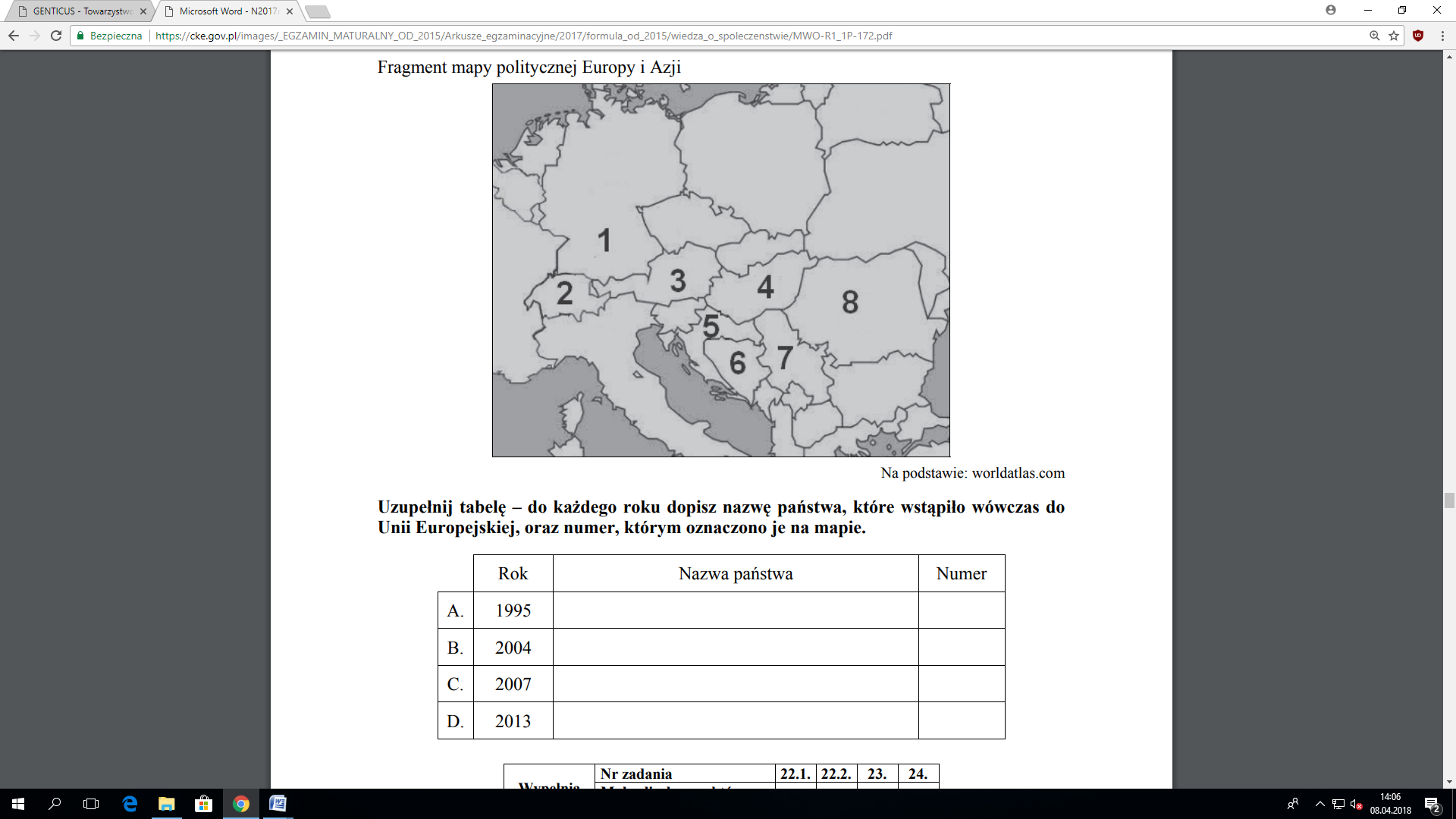 ….. Zadanie 21. (0-3). Uzupełnij poniższą tabelę dotyczącą państw:….. Zadanie 22. (0-1)Władza sądownicza w RP.A. Rozpoznaje kasacje wnoszone od prawomocnych orzeczeń sądów odwoławczych. B. Rozstrzyga spory kompetencyjne między centralnymi konstytucyjnymi organami państwa. C. Stwierdza ważność wyborów do Sejmu RP i Senatu RP. D. Powołuje Prezesa Naczelnego Sądu Administracyjnego. E. Rozstrzyga spory kompetencyjne między organami jednostek samorządu terytorialnego a organami administracji rządowej.Wpisz, które dwa opisy (podaj litery) charakteryzują kompetencje Sądu Najwyższego w RP - …… + ……Ź: EM 2018.05………. /7  Suma pkt. za zadania 20 -22….. Zadanie 23. (0-1)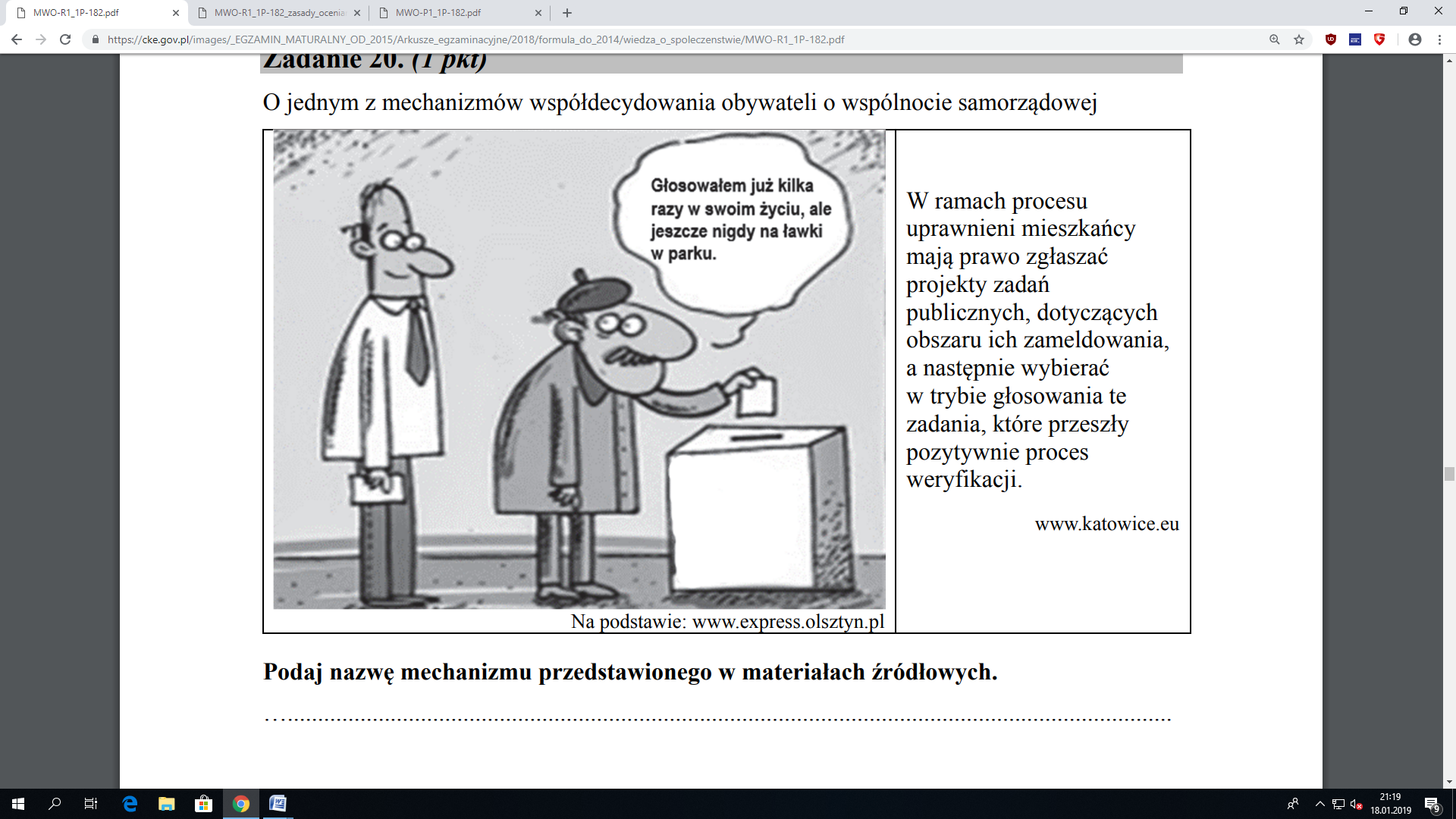 Ź: EM 2018.05….. Zadanie 24. (0-2)Napisz, jakiego problemu dotyczą poniższe rysunki satyryczne? Odpowiedź uzasadnij, odwołując się do odpowiednich znaków graficznych.………. /3  Suma pkt. za zadania 23 -24….. Zadanie 25. (0-2)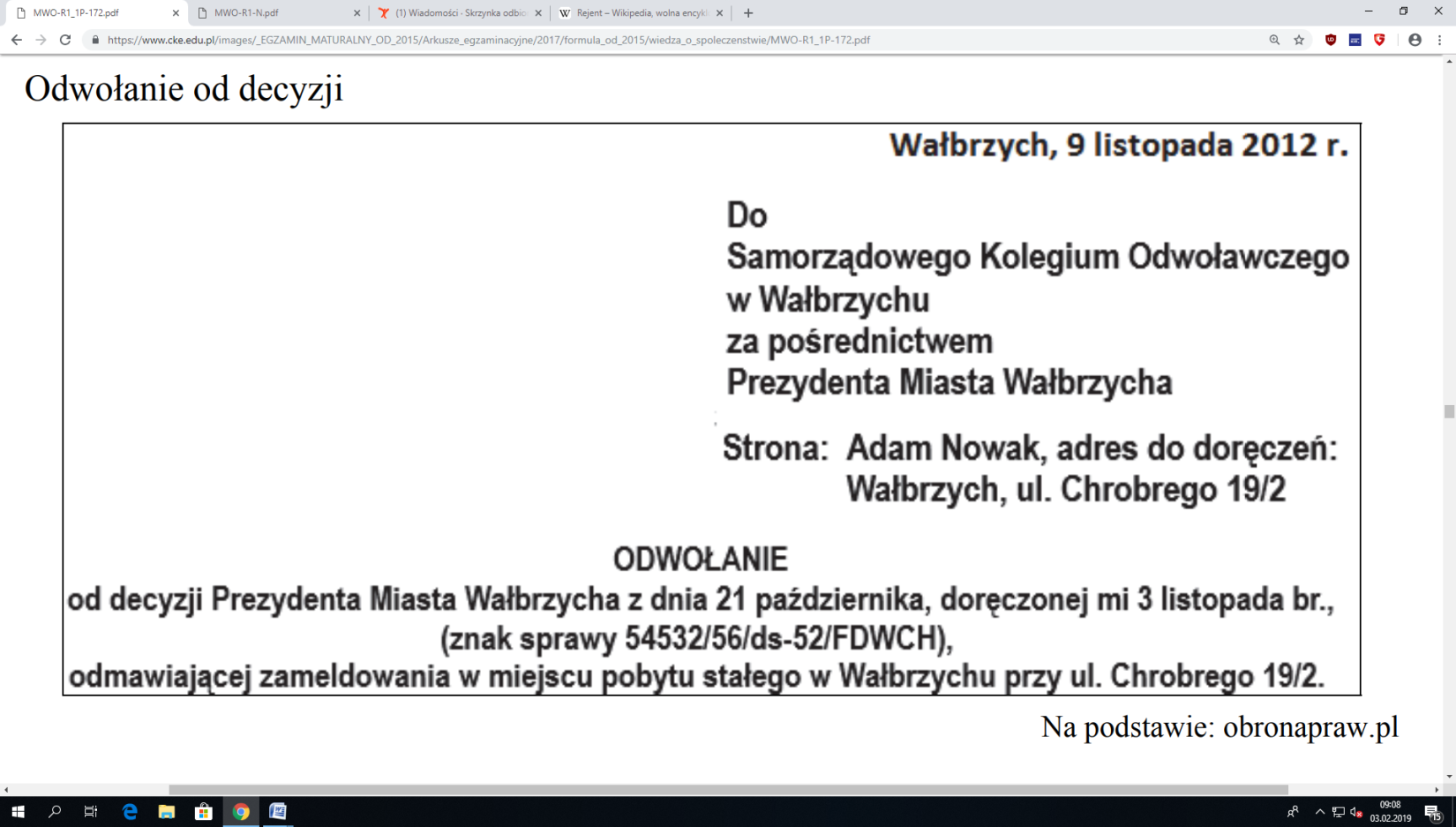 Przepisy prawne z Kodeksu postępowania administracyjnego Art. 17. Organami wyższego stopnia w rozumieniu kodeksu są: 1) w stosunku do organów jednostek samorządu terytorialnego – samorządowe kolegia odwoławcze, chyba że ustawy szczególne stanowią inaczej […]. Art. 127. § 2. Właściwy do rozpatrzenia odwołania jest organ administracji publicznej wyższego stopnia, chyba że ustawa przewiduje inny organ odwoławczy. Art. 129. § 1. Odwołanie wnosi się do właściwego organu odwoławczego za pośrednictwem organu, który wydał decyzję. Dz.U. 1960, nr 30, poz. 168, z późn. zm. (stan prawny na 7 marca 2017 r.). Przepisy prawne z Ustawy o ewidencji ludności Art. 5.1. Wojewoda jest organem wyższego stopnia w stosunku do organów gmin wydających rozstrzygnięcia administracyjne na podstawie [niniejszej] ustawy. 2. Wojewoda sprawuje nadzór nad działalnością organów gmin w zakresie realizacji obowiązków określonych w [niniejszej] ustawie. Dz.U. 2010, nr 217, poz. 1427, z późn. zm. (stan prawny na 7 marca 2017 r.). Rozstrzygnij, czy zamieszczone odwołanie złożono we właściwym miejscu i skierowano do właściwego organu odwoławczego. Odpowiedź uzasadnij, odwołując się – w każdym przypadku – do odpowiedniego przepisu prawnego. 25.1. Rozstrzygnięcie w kwestii miejsca złożenia odwołania – ………… Uzasadnienie – ……………………………………………….……………………………………..…………………………………...……… …………………………………………………………………………………………………………………………………..………………...……… …………………………………………………………………………………………...…………………………………………………………..…… …………………………………………………………………………………………...…………………………………………………………..…… …………………………………………………………………………………………...…………………………………………………………..…… 25.2. Rozstrzygnięcie w kwestii organu odwoławczego – ………… Uzasadnienie – ……………………………………………….……………………………………..…………………………………...……… …………………………………………………………………………………………………………………………………..………………...……… …………………………………………………………………………………………...…………………………………………………………..…… …………………………………………………………………………………………...…………………………………………………………..…… …………………………………………………………………………………………...…………………………………………………………..…… Ź: EM 2017.05………. /2  Suma pkt. za zadanie 25Liczba punktów:………………… Podpisy Komitetu Głównego: Spr.: ……………………………… Wer.: …………………………… Ź: EM….. – źródłem zadań są arkusze z egzaminów maturalnych CKE z poszczególnych podanych lat.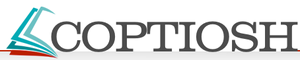 Liczba punktów: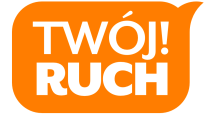 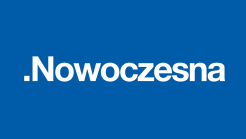 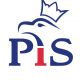 a/b/c/DecyzjaZwykłaBezwzględnaKwalifikowanaAWybór marszałka przez sejmik wojewódzkiBUchwalanie ustawy budżetowej przez senatCWeto prezydenta odrzucane przez sejmDUmowy międzynarodowe wymagające zgody senatu na ratyfikację wyrażonej w trybie szczególnym EZmiana konstytucji przez sejmAKoncepcja genezy państwa marksistowskaBKoncepcja genezy państwa naturalnaCKoncepcja genezy państwa teistycznaDKoncepcja genezy państwa umowy społecznej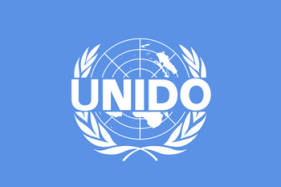 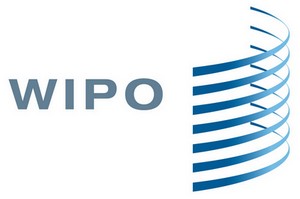 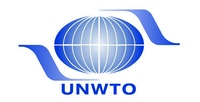 a/b/c/Plakat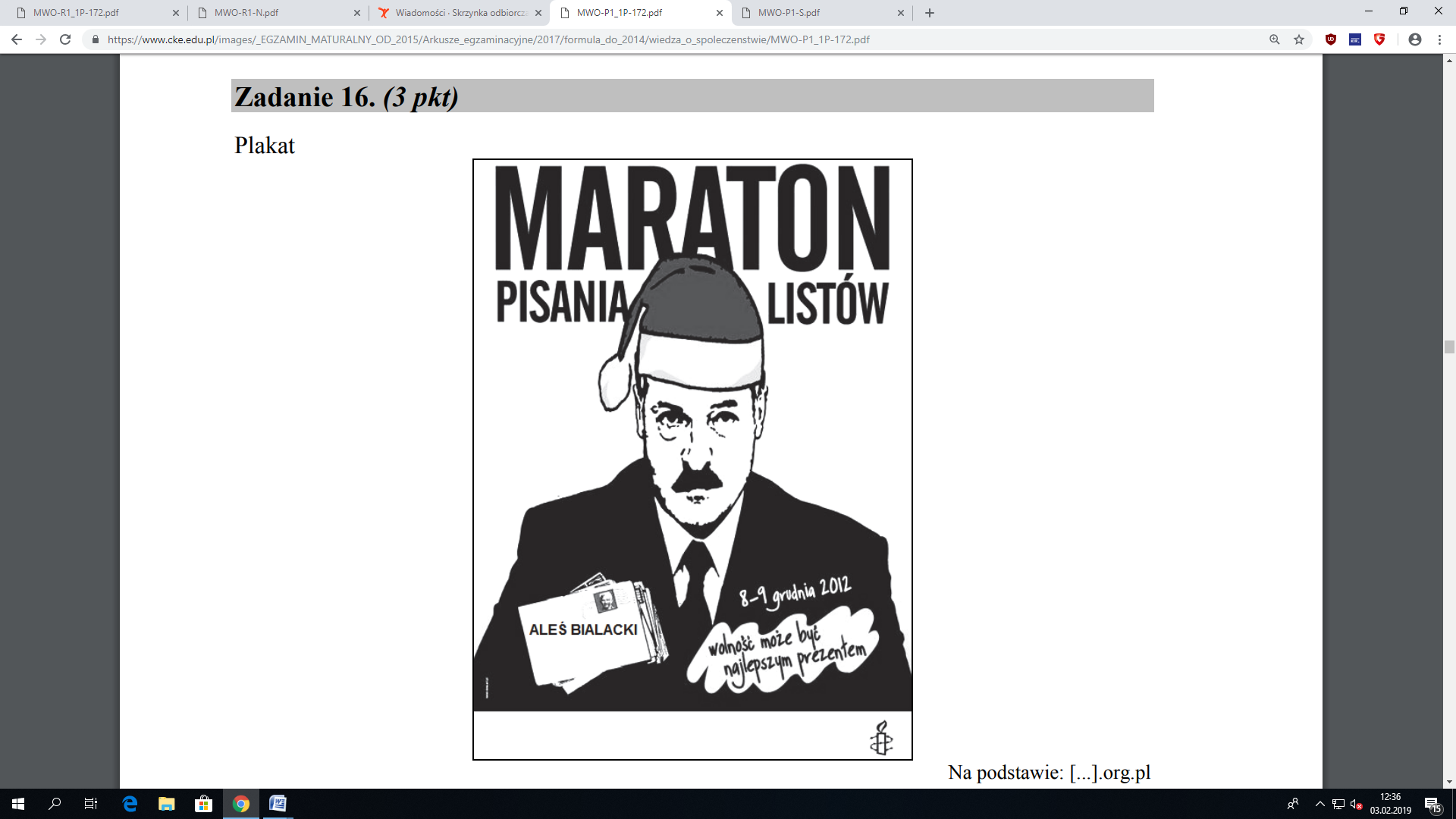 Na podstawie: [...].org.plOdpowiedz na poniższe polecenia do plakatu obok.8.1. Podaj pełną nazwę organizacji, która była inicjatorką akcji przedstawionej na plakacie: ….……………………………………..…………………………………………………8.2. Zaznacz poprawne dokończenie zdania. Akcja spowodowana była naruszeniem przez władze państwa, do którego wysyłano listy, praw i wolności:A. socjalnych.                           B. kulturalnych. C. politycznych.                       D. ekonomicznych. 8.3. Podaj nazwę państwa sąsiadującego z Polską, do którego władz wysyłano listy w związku z akcją przedstawioną na plakacie. ………………………………………………………………………………ANarody ZjednoczoneBPierestrojka, głasnost’, uskorienije (przebudowa, jawność, przyśpieszenie)Cpomysłodawca Ligi Narodówa/ Działa tam Towarzystwo im. Józefa Piłsudskiego, a głównymi skupiskami Polonii są: Kurtyba, stan Parana, Santa Catarina, Rio Grande do Sul:………………………………..……….………… - ………b/ Głównymi skupiskami Polonii są: Buenos Aires, Cordoba, Rosario, Santa Fe………………………………….………..……… - ………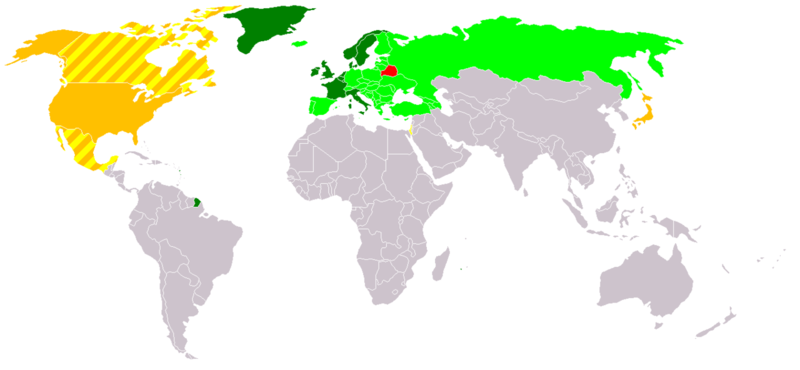 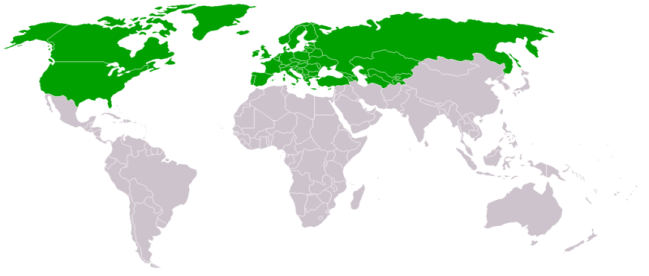 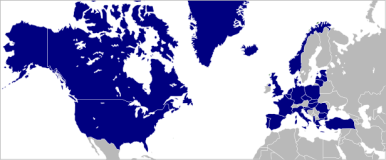 a/b/c/państwoforma rządówreżim politycznyustrój terytorialnyA. FrancjaB. BiałoruśC. Niemcy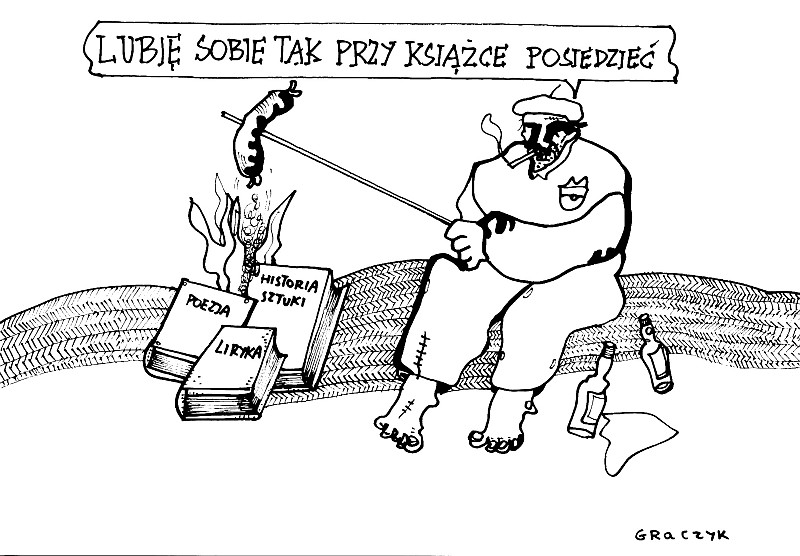 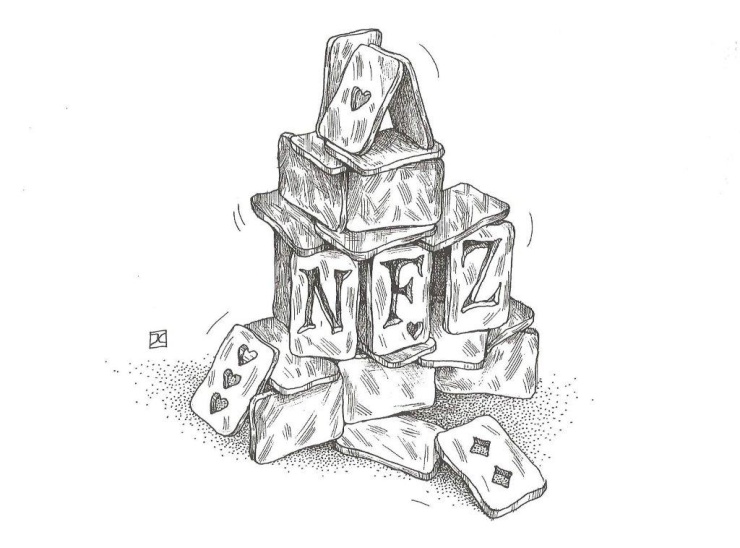 a/b/ BRUDNOPIS